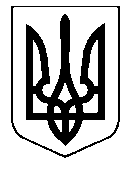 УКРАЇНАНОСІВСЬКА  МІСЬКА  РАДАНОСІВСЬКОГО  РАЙОНУ ЧЕРНІГІВСЬКОЇ  ОБЛАСТІ   РІШЕННЯ(п’ятдесят третя сесія сьомого скликання)ПРОЕКТ  __ травня 2019 року                                                                         № __/53/VІІПро затвердження Тимчасовогопорядку видалення дерев, кущівта інших зелених насаджень замежами населених пунктів натериторії Носівської міської ради     Керуючись ст.25 Закону України "Про місцеве самоврядування в Україні", ст. 6 Закону України "Про рослинний світ", з метою забезпечення належного контролю за використанням об'єктів рослинного світу на території району, недопущення виникнення аварійних і надзвичайних ситуацій, спричинених падінням зелених насаджень за межами населених пунктів, міська рада ВИРІШИЛА:     1. Затвердити Тимчасовий порядок видалення дерев, кущів та інших зелених насаджень за межами населених пунктів на території Носівської міської ради (далі – Порядок), що додається.      2. Організацію виконання тимчасового порядку видалення дерев, кущів, багаторічних та інших зелених насаджень за межами населених пунктів на території Носівської міської ради покласти на відділ житлово-комунального господарства та благоустрою міської ради.      3. Контроль за виконанням рішення покласти на постійну комісію з питань  земельних відносин та охорони навколишнього природного середовища.Міський голова                                                                           В. ІГНАТЧЕНКО                                        					Додаток до рішення53сесії міської ради 7 скликаннявід __________.2019 №_____Тимчасовий порядок видалення дерев, кущівта інших зелених насаджень за межами населених пунктівна території Носівської міської ради.1. Цей Порядок визначає процедуру видалення дерев, кущів та інших зелених насаджень (далі – зелені насадження) за межами населених пунктів на території Носівської міської ради.2. Видалення зелених насаджень здійснюється у разі:2.1. Реконструкції або капітального ремонту об'єкта благоустрою;2.2. Знесення аварійних, сухостійних, з пошкодженням стовбурів різного походження, а також самосійних і порослевих дерев з діаметром кореневої шийки не більш як 5 сантиметрів;2.3. Ліквідації стихійного лиха, аварійної та надзвичайної ситуації за межами населених пунктів на території Носівської міської ради;2.4. Проведення ремонтних та експлуатаційних робіт в охоронних зонах інженерних та транспортних комунікацій;2.5. Відновлення світлового режиму в приміщенні, що затіняється деревами;2.6. Досягнення деревом вікової межі;2.7. Запобігання виникнення надзвичайних ситуацій (подій), пов'язаних з забезпеченням безпечної життєдіяльності населення, в тому числі, безпеки дорожнього руху.3. Юридична чи фізична особа (далі - заявник) звертається до Носівської міської ради (далі – компетентний орган) з заявою про видалення зелених насаджень. Розпорядженням голови міської ради затверджується склад робочої комісії по обстеженню зелених насаджень (далі – Комісія).Підставою для проведення робіт по видаленню зелених насаджень за межами населених пунктів є ордер на право виконання робіт, (крім випадків, передбачених пунктами 7, 8 цього Порядку).Для нормальної експлуатації ліній зв'язку й електропередач видалення зелених насаджень проводиться у відповідності до Правил охорони електричних мереж, затверджених постановою Кабінету Міністрів України від 04 березня 1997 року № 209 та Правил охорони ліній електрозв'язку, затверджених постановою Кабінету Міністрів України від 29 січня 1996 року № 135.При цьому видаленню підлягають одночасно усі або декілька сусідніх рядів дерев, крони яких розташовані поблизу проводів, з обов'язковим прибиранням залишків порубки за рахунок організації, що проводить видалення.4. До складу Комісії включаються представники компетентного органу, заявника, власника земельної ділянки (користувача), лісогосподарського підприємства, представник Державної екологічної інспекції, представника відділу Держгеокадастру у Носівському  районі Чернігівської області, інших зацікавлених організацій, відповідні старости старостатів (в залежності від місця розташування та стану зелених насаджень).Дата комісійного обстеження місць видалення зелених насаджень визначається головою комісії. Комісія визначає стан зелених насаджень, розташованих на земельній ділянці, і складає акт обстеження насаджень, що підлягають видаленню. Кількість примірників актів обстеження відповідає кількості організацій, залучених до проведення обстеження.Вимітка насаджень (з обов'язковим клеймуванням) виконується спеціалістом лісогосподарського підприємства, якого залучає організація-виконавець робіт. Матеріально-грошова оцінка зелених насаджень проводиться спеціалістами лісогосподарського підприємства.Голова Комісії в п'ятиденний термін подає голові міської ради проект розпорядження про надання дозволу на видалення зелених насаджень, в якому зазначаються дані про кількість зелених насаджень, що підлягають видаленню.Голова міської ради у двотижневий термін після надходження зазначеного проекту приймає розпорядження і наступного дня видає заявнику його копію.5. Після затвердження розпорядження голови міської ради про видалення зелених насаджень, надання заявником копії договору з організацією-виконавцем робіт по видаленню зелених насаджень, акта обстеження зелених насаджень, що підтверджує необхідність видалення зелених насаджень, переліково-оціночної відомості, складеної спеціалістом лісового господарства, міською радою  виписується ордер. Перший екземпляр ордера видається заявнику, копія ордера – виконавцю робіт.6. Після закінчення робіт по видаленню зелених насаджень проводиться комісійний огляд місця робіт і складається акт обстеження місця робіт.Виявлені недоліки у виконанні робіт підлягають усуненню організацією, що виконувала роботи по видаленню насаджень.7. У процесі ліквідації наслідків стихійного лиха, аварійної та надзвичайної ситуації, а також у разі, коли стан зелених насаджень загрожує життю, здоров'ю громадян чи майну громадян та юридичних осіб, видалення зелених насаджень здійснюється негайно з подальшим оформленням акта обстеження відповідно до пункту 4 цього Порядку.8. Видалення зелених насаджень на території меморіальних комплексів та кладовищах, розташованих за межами населених пунктів, здійснюється на підставі рішення міської ради,  без сплати їх відновної вартості.Секретар міської ради                                                      Л.НЕДОЛУГАПОДАННЯ :ПОГОДЖЕННЯ :Начальник відділу житлово-комунального господарства та благоустрою                                           В.Б.КривенкоЗаступник міського голови з питаньжитлово-комунального господарстваСекретар міської ради                                                          О.В. Сичов  Л.М. НедолугаКеруючий справами виконавчогокомітетуНачальник відділу правового забезпечення  та кадрової міської радиІ.І. ВласенкоС.С. ЯмаНачальник загального відділу  роботи                                       Н.В. Рубель